المحتوياتكلمة رئيسة الجمعيةأنا متأكد من أنكم جميعًا على دراية بأصعب عام مر به العالم سنة 2020 بسبب جائحة كورونا 19 ، وهي جائحة أثرت بشكل كبير على حياة الناس عمومًا والأردنيين بشكل خاص بما في ذلك تأثيراتها  على الصحة والحياة الاجتماعية , والأوضاع الاقتصادية،  والتعليم. وهذا الوضع تطلب إغلاق الخدمات وتعليق الخدمات واعتماد حلول صحية موصى بها للغاية لجميع المواطنين الأردنيين. العيش خلال جائحة فيروس كورونا  قدم نفسه كعامل خطر لجميع السكان. لقد أثرت  الجائحة على حياتنا على جميع المستويات ؛ الصحة و الحياة الاجتماعية والاقتصادية والتعليم. أصبح الحد من انتشار الفيروس ، وإنقاذ الأرواح ، وحماية العاملين في مجال الرعاية الصحية لدينا ، وضمان التزام مؤسسات الرعاية الصحية بالمعايير ، أولوية.  خلال عام 2020 ، تم تعليق تقديم مقترحات  المشاريع والبرامج المدرة للدخل والتبرعات بشكل كامل ، الأمر الذي أدى بجمعية الحسين إلى مرحلة حرجة للغاية من نقص الموارد المالية التي تواجه إغلاق البرامج تقريبًا. ولكن مع الإرادة القوية للفريق وتعاونهم الكامل ، كانت جمعية الحسين أول منظمة وصلت إلى الأشخاص  ذوي الإعاقة واسرهم بمنازلهم ومكان اقامتهم خلال فترة الإغلاق وقدمت لهم خدمات إعادة التأهيل الشاملة بما في ذلك الدعم النفسي والاجتماعي ، مع العلم أن الأشخاص ذوي الإعاقة وعائلاتهم هم من بين أولئك الذين عانوا أكثر من غيرهم.تعتبر جمعية الحسين  كمزود خدمة ، وحوالي 70 بالمائة من نفقاتها عبارة عن رواتب ، والطريقة الوحيدة التي يمكن بها لـ لجمعية الحسين البقاء على قيد الحياة طوال الأزمة هي تقليل عملياتها وتقليص الرواتب إلى النصف. بهذه الطريقة حافظت جمعية الحسين على وجودها واستمرت في تقديم الخدمات على الرغم من كل التحديات.في هذا السياق ، أود أن أعرب عن خالص تقديري لفريق جمعية الحسين لتفانيهم وولائهم للقضية التي يخدمونها. علاوة على ذلك ، وباسم جميع أطفالنا ذوي الإعاقة ، أود أن أقترب من كل مواطن أردني لمساعدتنا على مواصلة مهمتنا ، التي بدأت في عام 1971 ، لتحسين نوعية حياة الأشخاص الأكثر ضعفًا الذين يعيشون في الأردن وتقديم لهم حقوقهم في عيش حياة كريمة يستحقونها. على مدار السنوات الماضية ، تمكنت جمعية الحسين من البقاء على قيد الحياة بفضل دعم أصحاب المصلحة الذين آمنوا بمهمتنا وآمل أن يستمر ذلك على الرغم من كل التحديات التي نواجهها جميعًا.قبل الوباء كنا نقول معًا أنه يمكننا فعل المزيد وأفضل! الآن نقول معًا أنه يمكننا البقاء على قيد الحياة والحفاظ على برامجنا مع متابعة جودة هذه الخدمات .معا يمكننا أن نفعل أكثر وأفضل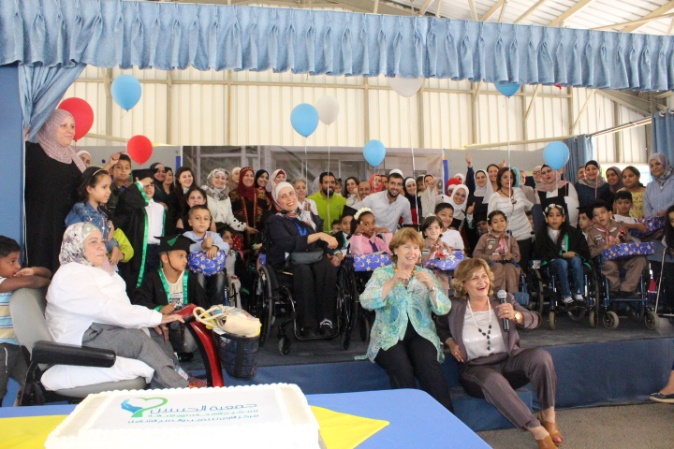 رئيسة الجمعية/ صاحبة السمو الملكي الأميرة ماجدة رعدالمقدمةبسبب جائحة كوفيد -19 العالمية ، واجهت جمعية الحسين عددًا من التحديات التي أدت إلى انخفاض جذري في عدد المستفيدين مقارنة بالسنوات السابقة.كان التحدي الرئيسي الذي واجهته جمعية الحسين ولا يزال هو ندرة الموارد المالية بسبب الوضع الاقتصادي السيئ للغاية في المنطقة بشكل عام والأردن بشكل خاص. لم تتلق جمعية  دعمًا ماليًا كافيًا من كل من القطاعين العام والخاص لتغطية نفقاتها واضطرت إلى قصر برامجها على البرامج التي ترعاها المنظمات الدولية مثل OCHA و CBM و HELP.بسبب جائحة كورونا وأوامر الدفاع المرتبطة به، تم تقليل عمليات جمعية الحسين مع التركيز على نشاطات التأهيل المجتمعي من خلال إطلاق مبادرة "بيتك هو عنواننا" وعقد ورش عمل تعليمية ودورات تدريبية عبر الإنترنت والتحول ببرامج التعليم من التعلم الوجاهي الى التعلم عن بعد. تعاملت جمعية الحسين مع هذا التحدي كفرصة للتحسين. راجعت جمعية الحسين جميع برامجها لمعرفة إلى أي مدى تخدم الاحتياجات الحالية وإلى أي مدى تتكامل أنشطتها. نتيجة لذلك، أثيرت الاحتياجات التالية والتي ستغذي خطتنا الاستراتيجية المستقبلية لمدة 5 سنوات قادمة: 1-خدمات التقييم الشامل من قبل فريق متعدد التخصصات2- خدمات إعادة تأهيل الأطفال بما في ذلك خدمات الصحة النفسية3-خدمات إعادة التأهيل للبالغين وكبار السن بما في ذلك خدمات الصحة النفسية4-التكنولوجيا المساعدة بما في ذلك مشغل تقويم العظام (الأجهزة الطبية والأطراف الصناعية) ومشغل التعديلات البيئية وتعديل المعينات الحركية 5-الابحاث والدراسات والتدريب بمجال التعليم الدامج والتأهيلكان أحد أهم الأحداث خلال العام 2020 قيام جمعية الحسين بعقد مؤتمرها الدولي السادس عبر الإنترنت بعنوان "التشبيك والتنمية المستدامة" شارك  به معظم شركاء الجمعية الدوليون  الذين استعرضوا خبراتهم مع جمعية الحسين في تنفيذ المشاريع التنموية وتأثيرها في تحسين نوعية حياة الأشخاص ذوي الإعاقة.على الرغم من كل التحديات، لا تزال جمعية الحسين تؤمن بأصحاب المصلحة والتأثير وفريق وموظفي الجمعية، فمن خلال دعمهم سنتمكن من الاستمرار وحتى التطور وتقديم نموذج للآخرين ليتبعوه. لأجل تحقيق رسالة واهداف الجمعية للعام 2020 كانت المنجزات والمخرجات على النحو آلاتي:الخدمات التأهيلية الشاملةالاستمرار بتقديم الخدمات التأهيلية الشاملة للأشخاص ذوي الإعاقة والتي تشمل–   التعليم الأكاديمي – برنامج التدخل المبكر – برنامج الامتداد – العيادة المتنقلة -الإرشاد النفسي والاجتماعي – العيادات الطبية -التمريض – التغذية – العلاج الطبيعي – العلاج المائي -العلاج الوظيفي-العلاج النطقي -الأجهزة الطبية والأطراف الصناعية- توفير المعينات الحركية المعدلة -  – الفروسية العلاجية – الدمج – التدريب) , التقرير الإحصائي من ص ..... الى ص......) الاتفاقيات والشراكة محليا ودولياالمجلس الأعلى لحقوق الأشخاص ذوي الإعاقة  شاركت جمعية الحسين في كل مناسبة نظمها المجلس الأعلى لحقوق الأشخاص ذوي الإعاقة لضمان التزام برامجنا بالسياسات والاستراتيجيات الوطنية.وزارة التربية والتعليم:   مشاركة الموظفين  بالتدريب عبر الإنترنت  المخصص حول استراتيجيات  التدريس عن بُعدمخاطبة الوزارة بكتاب  رسمي يتضمن المدارس المرشحة من قبل أولياء الأمور للاندماج لتسهيل مهمة فريق جمعية الحسين . تم عقد اجتماع مع وزير التربية والتعليم من قبل المديرة التنفيذية لمناقشة سبل دعم نظام التعليم الدامج بالجمعية وتجديد اتفاقية التعاون.متابعة إجراءات ترخيص المدرسة وصف رياض الأطفال رفد وزارة التربية والتعليم لبرنامج التعليم بالجمعية " مدرسة الجمعية " بمعلمين عدد 3 مع تكفل الوزارة بتغطية رواتبهم والجمعية تقوم بتقديم مكافات شهرية لهم دعم 60 طالب من الطلبة محدودي المصادر بالجمعية من قبل المجلس من خلال اتفاقية دعم التعليم بمبلغ 60000 دينار وزارة الصحة:الاستمرار برفد أطباء تخصص تأهيل طبيعي وعظام ومسالك بولية للعيادات التي تنظم داخل جمعية الحسين.قامت وزارة الصحة بتفعيل مواد الاتفاقية بالإضافة إلى تعديل بعض بنود الاتفاقية استنادا الى ملحق تابع للاتفاقية تمت الموافقة عليه تم ترخيص مركز العلاج الطبيعي بالجمعية بعد قيام المعنيين بوزارة الصحة بزيارة الجمعية والتأكد من مطابقة الشروط لاعتماد المركز • تم تجديد الاتفاقية المشتركة وإضافة مواد جديدة كملحق لزيادة عدد الأطباء والفنيين المعارين للعمل بالجمعية • تم مخاطبة وزارة الصحة لتسهيل مهمتنا في الميدان ودعمنا في التنفيذ خلال فترة الاغلاق ... حصل موظفو الجمعية على التصاريح اللازمة للتنقل بين المحافظات من وزارة الصحة خلال فترة الاغلاق بسبب جائحة كورونا • تم عقد اجتماع مع وزير الصحة من قبل سمو الأميرة ماجدة والمديرة التنفيذية لمناقشة سبل دعم برامج الجمعية لتلبية الاحتياجات والتغلب على التحديات المتزايدة بسبب جائحة كورونا • متابعة إجراءات ترخيص مركز الاطراف الصناعية والأجهزة الطبية • 6 أطباء منتدبين من وزارة الصحة للعمل في الجمعية على النحو التالي: طبيب عام، طبيب أطفال، طبيب أسنان أطفال، جراحة أعصاب، جراحة عظام.• عقدت المديرة التنفيذية للجمعية عدة اجتماعات مع الأطباء المنتدبين للعمل بالجمعية لمناقشة ومتابعة والاحتياجات لتوفير كل الدعم الإداري الفني اللازم لهم.  وزارة التنمية الاجتماعية: تلتزم جمعية الحسين بتطبيق قواعد ولوائح وزارة التنمية الاجتماعية عند تطبيق كافة الأنشطة تم عقد اجتماع مع وزير التنمية الاجتماعية من قبل سمو الأميرة ماجدة والمديرة التنفيذية لمناقشة سبل دعم الجمعية، تم رفع خطابات رسمية ومذكرات تفاهم للوزير للمتابعةالحصول على ترخيص وحدة برنامج التدخل المبكر بالجمعية.حضور معالي وزير التنمية الاجتماعية حفل تخرج طلبة مدرسة الجمعية تم تشكيل اللجنة الفنية الوطنية لتطوير نظام التدخل المبكر وتم تعيين المديرة التنفيذية للجمعية كأحد الخبراء. تم عقد اجتماعين لتطوير نموذج لتقييم وضع خطة الاستثمار الطارئ في الأردن. وقامت المديرة التنفيذية بمراجعة وتعديل الاستبيانات المعتمدة من اللجنة للتعرف على وضع برامج التدخل بالأردن وبناءً على الممارسات المطبقة في جمعية الحسين.  وزارة التخطيط والتعاون الدولي :عقدت سمو الأميرة ماجدة رعد والمديرة التنفيذية اجتماعًا مع وزير التخطيط لمناقشة سبل دعم  الجمعية • قام وزير التخطيط والتعاون الدولي بزيارة الجمعية للتعرف على الخدمات بشكل مباشر, وأعقب الزيارة تقديم كتاب رسمي  للوزارة يتضمن احتياجات الجمعية لتفعيل مشاريع مدرة للدخل  • قيام الأشخاص المعنيون بوزارة التخطيط والتعاون الدولي بعدة زيارات لمراجعة المشاريع والمتطلبات المستقبلية للجمعية.• مشاركة وزارة التخطيط والتعاون الدولي في المؤتمر الدولي السادس الذي عقدته الجمعية عن بعد وعرض أوجه التعاون بين الجمعية ووزارة التخطيط  .• بناءً على طلب وزارة التخطيط والتعاون الدولي ، قام وفد من منظمة  اليونيسف بزيارة إلى الجمعية لدراسة إمكانية التعاون في مجال الصحة النفسية والتعليم الدامج وغيرها من المشاريع . الجامعة الهاشمية: تم تدريب 53 من طلبة كلية علوم التأهيل بتخصصات العلاج الطبيعي والعلاج الوظيفي – التدريب الميداني -خلال العام 2020 وقعت جمعية الحسين والجامعة الهاشمية اتفاقًية تعاون لإنشاء دبلوم عالي في التأهيل المجتمعي في الجامعة الهاشمية، سيبدأ تطبيق البرنامج بالفصل الدراسي الثاني من العام الجامعي -2020/2021الجامعة الأردنية: تم تدريب 17  من طلبة كلية علوم التأهيل بتخصصات العلاج الطبيعي والعلاج الوظيفي – التدريب الميداني - خلال العام 2020تعاون بحثي بين الجامعة الأردنية و الجمعية  "تفعيل استخدام السجل الطبي للأطفال المصابين بالشلل الدماغي في جمعية الحسين " جامعة الاسراء:  تدريب 8 من طلبة كلية علوم التأهيل بتخصصات العلاج الطبيعي التدريب الميداني - خلال العام 2020المشاريع التنموية (الإقليمية والدولية)مشروع دعم برنامج التدخل المبكر وبرنامج والأجهزة الطبية والأطراف الصناعية “وتأسيس مركز تدريبي معتمد بالجمعية بالتعاون مع منظمة CBM الألمانية.رفع التقارير الإحصائية والفنية والمالية من الجمعية للعام 2020   دعم الجمعية كمركز تدريبي إقليمي وتأهيلي شامل.تعديل بيئة 4 مدارس حكومية بالعاصمة عمان والتي تم دمج طلبة الجمعية بها لتسهيل إمكانية الوصول لكافة خدمات المدرسة ولتحقيق أفضل تكيف للطلبة ذوي الإعاقة الحركية. عقد ورشتي عمل حول موضوع البيئة الامنة بمشاركة 48 من الاهل ومقدمي الرعاية من برنامج التدخل المبكر ومدرسة الجمعية  عقد ورشة عمل حول موضوع الدمج الشامل والتسهيلات البيئية بمشاركة 21 من الاهل ومقدمي الرعاية من برنامج التدخل المبكر ومدرسة الجمعية  عقد دورة تدريبية مكثفة لمدة ثلاثة أيام لـ 18 متدربًا (أردنيًا) ممثلًا من جميع القطاعات بما في ذلك على سبيل المثال لا الحصر: الحكومة والمتطوعين والأشخاص ذوي الإعاقة ومقدمي الرعاية والأونروا حول برامج التأهيل المجتمعي. ركز المدربون على تعريف برنامج التأهيل المجتمعي ودور المجتمع تجاه قضايا الإعاقة / دور التطوع / آلية تطبيق البرنامج وتنفيذه -استراتيجيات التأهيل المجتمعي - مصفوفة التأهيل المجتمعي.• بناء قدرات المحاسب واحد الفنيين من ذوي الإعاقة بدورات اللغة الإنجليزية في AmidEast ضمن برامج تدريب القدرات المستمرة بالجمعية.  • نفذت الجمعية بنجاح. المؤتمر الدولي السادس بعنوان "التشبيك والتنمية المستدامة" يومي 14 و15 كانون الأول / ديسمبر، برعاية صاحبة السمو الملكي الأميرة ماجدة رعد، مؤسسة ورئيسة جمعية الحسين / مركز الأردن للتدريب والدمج الشامل • شارك 4 مدربين في ندوة عبر الإنترنت من خلال تقديم 4 أوراق عمل بعنوان "تنمية المهارات الحياتية للأطفال ذوي الاعاقة العقلية" والتي نظمتها مؤسسة حبايبنا على النحو التالي:قدمت المديرة التنفيذية ورقة علمية حول برنامج التعليم الدامج المطبق بالجمعية. قدمت المعالجة الوظيفية ورقة علمية حول تأثير العلاج الوظيفي على الأطفال الذين يعانون من إعاقات معرفية.أخصائية النطق في الجمعية قدمت ورقة حول دور علاج النطق واللغة في تحسين مهارات الاتصال للأطفال الذين يعانون من تأخر في النمو.فنية التربية الخاصة بمدرسة الجمعية قدمت ورقة عمل حول دور التربية الخاصة في تحسين مهارات الطفل المتأخر نمائيا .• ضمن سياسة الجمعية لتمكين الإدارة الوسطى وتفعيل دورها التشاركي في اتخاذ القرارات، التحق 16 موظفًا بدورة تدريبية بنوان : المحاسبة لغير المحاسبين من قبل جهة خارجية متخصصة .مشروع تمکین اللاجئين السوریین لخلق مجتمع شامل من خلال برامج التأھیل المجتمعي والامتداد بالتعاون مع منظمة CBMتم إعداد دليل  الشروط المرجعية  للتقييم النهائي الخارجي من قبل فريق الجمعية لجمع العروض بالتنسيق مع CBM.تم إرسال دليل  الشروط المرجعية  إلى المؤسسات المتخصصة لتزويد الجمعية بالعروض المالية بالتنسيق مع فريق CBMمشروع " زيادة الوصول الى خدمات اعادة التأهيل للأشخاص الأقل حظا والاطفال ذوي الاعاقة واسرهم في مخيم الازرق ومحافظات الزرقاء ومعان والطفيلة " بدعم من  مكتب تنسيق الشؤون الإنسانية – مكتب الاردن –الاوتشا تقييم احتياجات 145 شخص من ذوي الإعاقة من اللاجئين السوريين والمواطنين الأردنيين بمخيم الأزرق والزرقاء والحسا  بمحافظة الطفيلة  والحسينية بمحافظة معان  استفاد 140 شخص منهم من خلال تزويدهم ب 299 معين حركي وتأهيلي وجبائر وأطراف صناعية. تم عقد 76 جلسة علاج طبيعي وعلاج وظيفي .تم تقديم 12 استشارة نفسية كما  وتم إجراء 10 مجموعات دعم نفسي لـ 13 من مقدمي الرعاية (إناث).تلقى 13 شخصًا من ذوي الإعاقة وأسرهم جلسات تأهيلية في المنزل كما وتم تدريبهم على أداء التمارين العلاجية وبالتالي فقد اكتسبوا المهارات والمعرفة كيفية أداء تلك التمارين لوحدهم وتحت اشراف فريق الجمعية تم إحالة 13 شخص إلى مشغل الأجهزة الطبية والأطراف الصناعية بالجمعية ومراكز الصحة العامة. زارت مجموعة من الجهات المانحة رفقة أعضاء مكتب تنسيق الشؤون الإنسانية / الأردن العيادات والمشاغل المتنقلة التابعة لجمعية الحسين في الميدان، إلى جانب زيارات منزلية للمستفيدين من المشروع . تم اجراء التعديلات البيئية لمركزين لاستقبال الأشخاص ذوي الإعاقة وكبار السن. مركز صحي في منطقة الحسينية بمحافظة معان وجمعية الأمير هاشم بن عبد الله الخيرية بالحسا / محافظة الطفيلة. يستفيد يومياً من خدمات المركزين 70-80 شخصاً من ذوي الإعاقة وكبار السن.تم عقد أربع ورشات توعوية على النحو التالي:1.  ورشة عمل في مخيم الأزرق بالتنسيق مع مفوضية الأمم المتحدة السامية لشؤون اللاجئين ومؤسسة نور الحسين لرفع مستوى الوعي بقضايا حماية الطفل من الإساءة. تلقى 58 شخصًا من ذوي الإعاقة ومقدمي الرعاية (اللاجئين) والأشخاص غير ذوي الإعاقة تدريبات حول حماية الطفل من الإساءة وكيفية توفير بيئة امنة . تم إعداد نشرة توعوية وتوزيعها على جميع المشاركين في ورشة العمل.2.  ورشة عمل في الرصيفة / محافظة الزرقاء بالتنسيق مع جمعية (زهور الورد) للتوعية بقضايا حماية الطفل من الإساءة. تلقى 45 شخصًا من ذوي الإعاقة ومقدمي الرعاية (اللاجئين) والأشخاص غير ذوي الإعاقة تدريبات حول حماية الطفل من الإساءة. تم إعداد نشرة توعوية وتوزيعها على جميع المشاركين في ورشة العمل.3.  ورشة عمل في الحسينية / محافظة معان بالتنسيق مع جمعية الحسينية ومديرية التنمية الاجتماعية للتوعية بقضايا حماية الطفل من الإساءة. تلقى 42 شخصًا من ذوي الإعاقة ومقدمي الرعاية (اللاجئين) والأشخاص غير ذوي الإعاقة تدريبات حول حماية الطفل من الإساءة وكيفية توفير بيئة امنة. تم إعداد نشرة توعوية وتوزيعها على جميع المشاركين في ورشة العمل.4. ورشة عمل في  الحسا /  محافظة الطفيلة بالتنسيق مع جمعية الأمير هاشم بن عبدالله الخيرية وإدارة التنمية الاجتماعية للتوعية بقضايا حماية الطفل من الإساءة. تلقى 53 شخصًا من ذوي الإعاقة ومقدمي الرعاية (اللاجئين) والأشخاص غير ذوي الإعاقة تدريبات حول حماية الطفل من الإساءة وكيفية توفير بيئة امنة. تم إعداد نشرة توعوية وتوزيعها على جميع المشاركين في ورشة العمل.• تم إنشاء مشغل لصيانة وتعديل المعينات الحركية  في مخيم الأزرق من قبل فنيي جمعية الحسين مجهز بكافة المعدات والأجهزة والمواد الأولية, وقامت الجمعية بتدريب 8 لاجئين سوريين ( اثنتين من الاناث - إحداهما من ذوي الإعاقة . وستة من الذكور اثنان من ذوي الإعاقة الحركية ) لمدة 5 أيام دورة أولية حول صيانة المعينات الحركية • أعادت الجمعية برمجة أنشطة المشروع المعلقة بسبب جائحة كورونا وقدمت اقتراحًا جديدًا للوصول إلى المستفيدين في منازلهم. وتم الحصول على الموافقة على إعادة البرمجة من مكتب تنسيق الشؤون الإنسانية ووزارة التخطيط والتعاون الدولي لتطبيق الأنشطة الجديدة بالعاصمة عمان كموقع جديد لأنشطة المشروع.  أهم الإنجازات  للانشطة الجديدة خلال جائحة الجائحة وفترة الاغلاق: توفير 52 معين حركي الى 29 شخص من ذوي الإعاقة وكبار السن عقد جلسات إعادة تأهيل (تمارين علاجية، جلسات تربية خاصة، إدارة وعلاج قروح الضغط) ل110 اشخاص تزويد 16 شخصاً بأدوات وادوية للقسطرة البولية .تزويد 60 شخصًا بالأدوية للمستفيدين من برامج (الصحة النفسية) تحت اشراف الطبيب النفسي تزويد 130 شخصًا بأدوات النظافة والحماية (كمامات وقفازات ومعقمات للأيدي)  مشروع : الهياكل المستدامة للعلاج النفسي للاجئين السورين والمجتمع المضيف في الأردن " بدعم من جمعية هيلب المساعدة من أجل مساعدة الذات• تم تقديم التقرير الفني إلى HELPصرف ادوية للمستفيدين الذين بلغ عددهم 506 من اللاجئين السوريين والمواطنين الاردنيين بكل من عمان والزرقاء والمفرق من خلال عقد 27 عيادة من قبل الطبيب النفسي وفريق الأخصائيين النفسيين التابعين للجمعية. مشروع CLASP – توحيد الخدمات اللوجستية للموردين وموفري التكنولوجيا المساعدةاعتماد الجمعية كشريك محليي لمدة 4 سنوات بعد اجتياز كافة المتطلبات ضمن أنشطة مشروع : تحسين إتاحة التكنولوجيا المساعدة المناسبة والوصول إليها في الظروف قليلة الموارد وتعزيز جودة تقديم الخدمات توزيع 7 كراسي متحركًة وأدوات مساعدة على التنقل.مركز الشؤون الثقافية والتعليمية لكنيسة يسوع المسيح لقديسي الأيام الأخيرة LDSتوزيع 335 كرسي متحرك على الأشخاص ذوي الإعاقة المسجلين بقائمة الانتظار لدى الجمعية. قيام الرئيس الإقليمي المسؤول لمؤسسة مارك أندرسون بزيارة الجمعية لدراسة التعاون على المستوى الوطنيتم توقيع مذكرة تفاهم مع الاتحاد العام للجمعيات الخيرية (وتم تزويدهم  ب 150 كرسيًا متحركًا لتوفيرها للمستفيدين من الاتحاد وتحت إشراف جمعية الحسين  لضمان الجودة.• تم توقيع مذكرة تفاهم بين مع مركز سيدة السلام/ العقبة وتم تزويدهم ب 89 كرسي متحرك لتوفيرها للمستفيدين من مركز سيدة السلام وتحت إشراف جمعية الحسين لضمان الجودة.بناء القدرات لـ (10 متدربين) من الاتحاد العام للجمعيات الخيرية ومركز سيدة السلام/ العقبة، من قبل فريق الجمعية متعدد الاختصاصات حول تقييم الكرسي المتحركتم توقيع اتفاقية لتزويد الجمعية بـ 880 كرسيًا متحركًا و860 أداة مساعدة على الحركة (مشايات، عكازات، عصي) للعام 2021 مشروع تزويد الجمعية بأجهزة تأهيلية متطورة وبناء قدرات المعالجين بالجمعية بالتشبيك مع كل من منظمة المعونة الإنسانية والتنمية ومؤسسة (ACTION -MEDEOR) بألمانيا توقيع اتفاقية مع Medeor لتحسين خدمات إعادة التأهيل في جمعية الحسين من خلال تزويد الجمعية بمعدات إعادة التأهيل وبناء قدرات المعالجين في الأردن ومن خلال تدريب متخصص بألمانيا، ودعم مشاركة الجمعية بمؤتمرات دولية تم متابعة متطلبات التخليص الجمركي لمركبة  مهيئة لاستخدامها من الأشخاص ذوي الإعاقة تم التبرع بها ضمن نشاطات المشروع مع كل من وزارة المالية وزارة التخطيط إعداد التقارير  الفنية والإدارية والمالية النهائية شركة اورانج دعم الجمعية بمبلغ 20000 ألف دينار بما يضمن زيادة عدد المستفيدين وتحسين جودة الخدمات المقدمة وبالأخص موضوع دعم انشاء مركز العلاج الطبيعي. زار وفد من شركة اورانج لمراجعة الإجراءات التي اتخذتها الجمعية لإنشاء مركز التأهيل للمرضى الخارجيين (مركز العلاج الطبيعي).• إعداد تقرير عن أعداد المستفيدين والمرضى الذين استفادوا من برنامج المرضى الخارجيين من خلال مركز العلاج الطبيعي • تم متابعة ترخيص مركز العلاج الطبيعي من الجهات الرسمية (وزارة الصحة) وتم الحصول على الترخيص اللازم لتفعيل وتشغيل مركز إعادة التأهيل بشكل رسمي وقانوني وحسب التعليمات الناظمة السفارة الأيرلندية• تم تقديم مقترح مشروع جديد: نموذج للتعليم الدامج والشامل عن بعد  تم التوقيع على اتفاقية مع السفارة لدعم الجمعية بمبلغ 10،000 يورو مكرسة لتوفير أجهزة ومعدات تقنية تساهم بتعزيز وتطوير برامج للتعليم عن بعد التي تطبق بمدرسة الجمعية. مشروع Zero، وهو مبادرة من مؤسسة Essl ، على حقوق الأشخاص ذوي الإعاقة على مستوى العالمقدمت  الجمعية مبادرة  "النهج المبتكر نحو التعليم الدامج.... عدم ترك أي شخص خلف الركب " كممارسة مبتكرة لمشروع Zero للعام  2020 وفازت الجمعية بالجائزة تم الاعتراف دوليًا بممارسة جمعية الحسين  المتميزة في التعليم الشامل من خلال مشروع Zero. تم تقديم النهج المبتكر نحو التعليم الشامل "عدم ترك أي شخص خلف الركب" خلال المؤتمر في الأمم المتحدة في فيينا ، في شباط 2020 ، أمام الخبراء والقادة في مجال الإعاقة من جميع أنحاء العالم. تم تقديم 468 ترشيحاً من 106 دول. حصلت 75 ممارسة مبتكرة من 56 دولة على جوائز. كان برنامج جمعية الحسين واحدًا منها. قامت  المديرة التنفيذية  بتسلم الجائزة و القاء محاضرة  في مؤتمر Zero Project في الأمم المتحدة في فيينا ، في شباط  2020 ، أمام الخبراء والقادة في مجال الإعاقة من جميع أنحاء العالمالاتفاقيات المحلية والدولية الجديدة• توقيع مذكرة التفاهم مع معهد MGH للمهن الصحية، وشركة ماساتشوستس "غير ربحية" امريكا /بوسطن، الاتفاقية تتعلق بالتدريب العملي والميداني لطلاب التعليم العالي التابعين للمعهد بمجال البحوث ضمن نطاق التأهيل المجتمعي بالأردن • التعاون البحثي بين الجامعة الأردنية وجمعية الحسين بالمشروع البحثي" تفعيل استخدام سجل طبي للأطفال المصابين بالشلل الدماغي في جمعية الحسين".• مذكرة تفاهم بين جمعية الحسين وجامعة العلوم والتكنولوجيا الأردنية. لتطبيق وتنفيذ المشروع البحثي "التأثير العلاجي لتحفيز التيار المباشر عبر الجمجمة على أنماط المشي عند الأطفال الذين يعانون من الشلل الدماغي " برامج التوعية / المشاركة في المناسبات والاحتفالات المحلية والإقليميةأهم الأنشطة للعام 2020:المديرة التنفيذية للجمعية قدمت أوراق عمل علمية خلال مشاركتها بمؤتمرات دولية حسب التالي: مشروع Zeroتنمية المهارات الحياتية للأطفال ذوي الاعاقة العقلية التي نظمتها حبايبنا.المؤتمر الافتراضي الرابع (ندوة عبر الإنترنت) نظمته GIZ بعنوان "نهج التعلم عن بعد الذي اعتمده جمعية الحسين خلال استجابة COVID-19 " استجابة لطلب GIZ والاعتراف بالجهود المميزة للجمعية خلال جائحة كورونا.تم عقد لقاء مع مؤسسة الشلل الدماغي بحضور سمو الأميرة ماجدة رعد رئيس الجمعية والأميرة عالية الطباع وأعضاء مجلس إدارة مؤسسة الشلل الدماغي لمناقشة التحالف بين جمعية الحسين ومؤسسة الشلل الدماغي، وقد تم إرسال خطاب رسمي بهذا الشأن من قبل المديرة التنفيذية.زارت الفنانة جانا زين الدين، المؤدية والكاتبة للدراما جمعية الحسين  كما أوصت بها صاحبة السمو الملكي الأميرة نيسا لقراءة القصص لأطفال الجمعية باستخدام كلمات الراب. حضرت صاحبة السمو الملكي الأميرة ماجدة إحدى الجلسات التي عقدت بهذا الخصوص. مشاركة طلبة المدرسة بمعرض الرسم الذي نظمته مدرسة الجاليات الدولية • قيام وفد من مؤسسة نور الحسين/ معهد العناية بصحة الاسرة برئاسة مدير المؤسسة الدكتور ابراهيم عقل وعدد من موظفي مؤسسة نور الحسين بزيارة الجمعية لبحث التعاون بين معهد العناية بصحة الاسرة وجمعية الحسين • اطلاق مبادرة بطولة كرة القدم الرمضانية (تأجلت بسبب الاغلاق وجائحة كورونا) • تنظيم حفل التخريج للفوج الاربعون لطلبة مدرسة الجمعية بتاريخ 12 اب .• عقد المخيم الصيفي لطلبة المدرسة ومشاركين من خارج الجمعية.• تم تنفيذ مسابقة فنية على الإنترنت من قبل جمعية الحسين • قيام المديرة التنفيذية وفريق من الجمعية بزيارة الى جمعية دعم الأشخاص ذوي الإعاقة بمنطقة علان-محافظة السلط للتعرف على احتياجاتهم ودعهم فنيا.• زارت المديرة التنفيذية كلية الأميرة رحمة الجامعية / جامعة البلقاء التطبيقية وعقدت لقاء مع عميد الكلية وتمت مناقشة كيفية دعم برامج التربية الخاصة في جمعية الحسين • زارت المديرة التنفيذية أكاديمية الملكة رانيا للتدريب ومناقشة سبل التعاون بين الجمعية والأكاديمية.• تم عقد لقاء مع رئيس الجامعة الألمانية الأردنية من قبل المديرة التنفيذية لمناقشة سبل دعم جمعية الحسين، وتم رفع خطابات رسمية خاصة بدعم أنشطة وبرامج الجمعية إلى رئيس الجامعة لمتابعة ذلك.• عقدت المديرة التنفيذية اجتماع مع أعضاء قسم التربية الخاصة من الجامعة الأردنية لمناقشة تدريب طلبة قسم التربية الخاصة داخل الجمعية • تم تشكيل اللجنة الفنية الوطنية لتطوير نظام التدخل المبكر وتم تعيين المديرة التنفيذية للجمعية كأحد الخبراء. تم عقد اجتماعين لتطوير نموذج لتقييم وضع خطة الاستثمار الطارئ في الأردن.  •اطلاق  حملة 1 دينار في 10 أب 2020لتعزيز دور الجمعية في خدمات التدريب وإعادة التأهيل ، قامت  كل مع صاحبة السمو الملكي الأميرة ماجدة رعد بزيارات للوزراء التاليين:1-وزير التخطيط والتعاون الدولي2-وزير التنمية الاجتماعية3-وزير التربية والتعليم4-وزير الصحةوكان من اهم نتائج هذه الزيارات:زيارة وزير التخطيط لـلجمعية زيارة وزير التنميةالاجتماعية للجمعية توقيع اتفاقية مع وزارة الصحة لإنتداب  6 أطباء في تخصصات مختلفة للعمل بالجمعية وحسب التخصصات التالية : طبيب عظام ، وطبيب عام ، وطبيب أسنان أطفال ، وطبيب تاهيل ، وطبيب أطفال ، وجراح أعصاب.زيارة وفد من اليونيسف إلى الجمعية لمناقشة التعاون في مجال الصحة النفسية والتعليم الدامج.للحفاظ على برامج الجمعية واستدامتها، قدم فريق المشاريع تحت إشراف المديرة التنفيذية مقترحات المشاريع التالية وتطوير الاتفاقيات حسب التالي:تعزيز نظام التعليم الشامل والدامج وخدمات إعادة التأهيل الداعمة له من خلال تطبيق نهج التنمية المجتمعية الشاملة والدامجة وقدم المشروع الى الحكومة الألمانية على BMZ من خلال CBM2-تطوير مستوى خدمات مركز العلاج الطبيعي التابع للجمعية   وقدم المقترح إلى Action Medeor3-تأسيس مركز مصادر للصحة النفسية مقدم إلى منظمة Help ووزارة التخطيط.4-التمكين الصحي العالي للأشخاص ذوي الإعاقة على أساس التقنيات والابتكارات المقدمة إلى الاتحاد الأوروبي من خلال جامعة الأزهر -غزة5-جمعية الحسين كشريك محتمل لمشروع وطني مع منظمة العمل الدولية في التدريب المهني للأشخاص ذوي الإعاقة.6-أعدت منظمة الروتاري الدولية مقترح مشروع لـ الجمعية لتصبح مركزًا لإعادة تأهيل الموارد للأطفال الذين يجرون عمليات جراحية SDR لأن نجاح العملية يعتمد على خدمات العلاج الطبيعي قبل وبعد الجراحة باستخدام معدات وحدة غاليليو  Galileo.7-إقامة تعاون بين الجمعية وشركة مفاز لتحسين جودة خدمات إعادة التأهيل بدعم من Ottobock.8-ادخال الطباعة ثلاثية الأبعاد في مشغل الأطراف الصناعية وبرامج الجمعية الأخرى   بالتنسيق مع مهندس صناعي متخصص اجراءات وسياسات جديدة طبقت بالجمعية العام 2020اعداد الخطة الاستراتيجية للجمعية ((2020-2025.تم إجراء تحليل الوضع 2019 (SWOT) لجميع برامج AHS. أثناء العملية تم الاخذ في الاعتبار ما يلي:رؤية ورسالة الجمعية القواعد واللوائح  والتشريعات الدولية والوطنيةإجراءات العمل المعتمدة دوليًا تم إعداد خطة عمل 2020 بناءً على نتائج تحليل SWOT الاستمرار بعقد اجتماعات الموظفين  الدورية وذلك من خلال تطبيق Microsoft Team / Zoom خلال فترة الاغلاق تم تطبيق بروتوكول الحماية والوقاية من فيروس كورونا في جميع البرامج الداخلية والخارجية لـ للجمعية تم تعيين 3 معلمين لكل فصل في مدرسة الجمعية: مدرس فصل، مساعد مدرس ومتدرب.تم تحميل استمارة طلب خدمات الجمعية عبر الإنترنتتم تزويد معلمي الجمعية بأجهزة كمبيوتر محمولة لتطبيق التعليم عن بعد.تم تطبيق التعلم عن بعد في مدرسة جمعية الحسين تقيدا بتعليمات أوامر الدفاع تم توزيع أجهزة لوحية على أولياء أمور الطلاب لمتابعة التعلم عن بعد مع تدريبهم على استخدامها وكيفية التعامل مع البرامج الخاصة بتطبيق التدريس عن بعد.قام مهندس تكنولوجيا المعلومات بعمل حسابات لجميع طلاب مدرسة الجمعية في Microsoft Teams لأغراض التعليم عبر الإنترنتعقدت  المديرة التنفيذية للجمعية  الاجتماعات التالية لتعزيز دور الجمعية كمركز تميز :مع الفني الأول ببرامج الجمعية بخصوص إعادة هيكلة برامج الجمعية لتلبية الاحتياجات والتحديات المتزايدة بسبب COVID-19. في هذا الصدد، أعدت المديرة التنفيذية  خطة عمل مفصلة شهرية ليتم ملؤها من قبل كل موظف لاستخدامها لتحليل SWOT كأساس للخطة الاستراتيجية للجمعية مع الفني الأول ببرامج الجمعية، وتحديد معايير قبول الطلاب في العام الدراسي الجديد 2020/2021.مع الدكتور أحمد مكاحلة ، نائب عميد كلية الأميرة رحمة ، لمناقشة كيفية دعم برامج التربية الخاصة التابعة للجمعية ، وخاصة موضوع التعليم المتمايز .مع كلية الأميرة رحمة الجامعية / جامعة البلقاء التطبيقية وعقد لقاء مع عميد الكلية وتمت مناقشة كيفية دعم برامج التربية الخاصة في الجمعية وصياغة اتفاقية لذلك . مع الفني الأول ببرامج الجمعية ، والتركيز على المعلمين بالمدرسة ضمان التأثير المتوقع للتعليم عبر الإنترنتتم إعادة توزيع طلبة المدرسة على الصفوف بناءً على احتياجاتهم المعرفية والسلوكية والمادية.تم إعادة توزيع المعلمين بناءً على  قدراتهم وخبراتهم  لتلبية احتياجات كل غرفة صفية. تم تكييف المناهج الدراسية لتلبية احتياجات الأطفال مع تحقيق نفس النتائج.تعديل أدوات التقييم وفقاً لقدرات الأطفال بدلاً من الاعتماد على أدائهم. تم متابعة رضا العملاء بشكل مستمر. تم تنظيم ورش عمل تدريبية لأولياء الأمور من خلال تطبيق الZoom  تتعلق ب : الدمج ، حقوق الأشخاص ذوي الإعاقة ، البيئة آلامنة للأطفال.خلال الجائحة COVIED -19  اطلقت ونفذت جمعية الحسين  مبادرة وطنية على عدة مراحل كالتالي : المرحلة الاولى:• تنظيم المستفيدين وبالذات الأطفال من برنامج التدخل المبكر والمدرسة   من خلال مجموعات عبر الإنترنت ودعم فردي لجميع المستفيدين من  الجمعية  من قبل فريق الجمعية  متعدد التخصصات من خلال Facebook و WhatsApp و Twitter.• تطبيق رضا العملاء لتقييم تأثير الدعم عبر الإنترنت.• يتم تحديد احتياجات الأطفال بناءً على نتائج رضا العملاء وتقييم الأطفال الذي تم إجراؤه مسبقًا.المرحلة الثانية:زيارات منزلية قام بها فريق جمعية الحسين  متعدد التخصصات وقدمت الخدمات التالية: صيانة الأجهزة المساعدة على الحركة ، وتكييف الجبائر والأطراف الاصطناعية ، والتمارين العلاجية ، وإدارة قروح الضغط وعلاجها ، وتوفير الأدوية ، و ومتابعة القسطرة البولية ولوازمها المرحلة الثالثة:• تقديم 4 برامج متخصصة تطبق مفهوم التنمية المجتمعية الشاملة والدامجة  مدعومًا بتطبيقات الهاتف المحمول على النحو التالي:الصحة والتأهيلكسب العيش والبيئةالصحة النفسية والجوانب الاجتماعيةالتعليم الدامج• تمت خدمة 134 شخصًا من خلال الزيارات المنزلية من قبل فريق الجمعية  متعدد التخصصات وتقديم الخدمات التالية:1. صيانة  المعينات الحركية  المساعدة على الحركة.2. تكييف الجبائر والأطراف الاصطناعية.3. تمارين علاجية.4. علاج وعلاج تقرحات الضغط.5. توفير الأدوية والقسطرة إجراء إعادة التأهيل عبر الإنترنت/ عن بعد توفير أرقام الاتصال ببرامج إعادة التأهيل المعلنة على صفحة الفيسبوك من قبل الإدارة. تم توزيع مسؤولية رصد الحالات في برامج التأهيل عبر مجموعات WhatsApp بمشاركة فريق الجمعية .تم توفير المعلومات الضرورية والتوعية حول COVID 19 والاستشارات من خلال منسق الصحة العامة في مجموعة WhatsApp.الأطفال الذين ينفون من تصنيف القيلة السحائية  تمت متابعتهم من خلال المكالمات الهاتفية وتطبيق what's App.تمارين وبرامج تدريبية للأسر على  نظام المجموعات لضمان متابعة المستفيدين خلال فترة الحجر الصحي ومنع فقدان القدرات وعدم حدوث التشوهات.قام أولياء الأمور بمتابعة أي استفسار يتعلق بالأطفال من خلال المجموعات.تم إعداد مواد تدريبية من برامج إعادة التأهيل لتوفير التدريب والتوعية للمجتمع والمستفيدين عبر الفيس بوك وشملت التالي : المهارات المعرفيةتمارين التنفستمارين الإطالةمهارة استخدام كلتا اليدينفيروس كورونا والعلاج الطبيعيالمدى الحركيالوقاية من التقرحات.التآزر البصري الحركي الوضعيات المختلفة تمارين التقوية الاهتمام والتركيزالتدريب على الوقوف والمشيتطوير لغة طفلي المعينات الحركية مهارات ما قبل المدرسةألعاب التوازناستخدام العكازات للمشينطق الأصواتالتقرير الإحصائي – البرامج التأهيلية الشاملة -وحدة التأهيل: - برنامج التدخل المبكر التعامل مع أطفال بعمر اقل من ثلاث سنوات بما نسبته 25 % من عدد المستفيدين- برامج التأهيل المجتمعي وبرامج الامتداد   -المناطق التي يتم تقديم خدمات الامتداد إليها وعدد الحالات المخدومة -العيادات المتنقلة للعام 2020برنامج العلاج الطبيعي - برنامج العلاج الوظيفي- برنامج التمريضالعلاج النطقيبرنامج الأجهزة الطبية- مشغل المعينات الحركية والتعديلات  * التعليم الأكاديمي والإرشاد النفسي والاجتماعي: -برنامج التعليم - برنامج الإرشاد النفسي والاجتماعي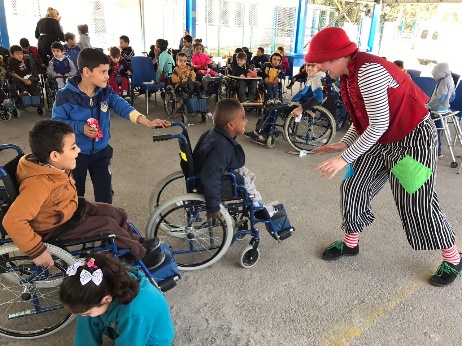 - التدريب والجودة        - (برنامج الدمج)التدريب- تدريب طلبة الجامعات - تدريب الأهلتدريب الكادر -بناء القدراتتحت مظلة الاستراتيجية العشرية للتعليم الدامج ومشروع دعم الجودة في التعليم الدامج في الأردن (PROMISE) التابع ل GIZ وبالتعاون مع وزارة التربية والتعليم في الأردن والمجلس الأعلى لحقوق الأشخاص ذوي الاعاقة  تم المشاركة  وحضور سلسلة من المؤتمرات الافتراضية عبر الويب بعنوان  "التعليم لكافة المتعلمين: منهجيات مستدامة للاستجابة لكوفيد-19 في الأردن".المؤتمر الافتراضي الأول: التعلم سويا: برامج التعليم الدامج عن بعدالمؤتمر الافتراضي  الثاني : ضمان الرفاه النفسي والاجتماعي في التدريس والتعليم  المؤتمر الافتراضي الثالث :   مناهج عملية لدعم جميع المتعلمين في تعليمهم في المنزل المؤتمر الافتراضي  الرابع :  الممارسات الجيدة تجاه المنهجيات الدامجة من الأردن المؤتمر الافتراضي  الخامس :  هل الأهالي هم المعلمون الجدد؟ - تحديد الأدوار والمسؤوليات المؤتمر الافتراضي  السادس :  بناء مستقبل أفضل   كما وشاركت الجمعية  بالعديد من الندوات عبر الإنترنت على النحو التالي:• الحماية الاجتماعية: الأولويات على المستويين الوطني والدولي• مشاركة الممارسات الجيدة في المنطقة ورسم توصيات عملية حول تحقيق التعليم الشامل خلال جائحة كورون مع التركيز بشكل خاص على الأطفال والشباب ذوي الإعاقة في المنطقة / مكتب اليونسكو في بيروت والشبكة المشتركة بين الوكالات للتعليم في حالات الطوارئ (INEE).• حضرت أخصائية النطق ندوة حول التكنولوجيا المساعدة "AT Delivery Worldwide • حضرت منسق الجودة والتدريب ندوة حول "الجلسة السادسة من سلسلة الحوارات الإقليمية لسياسات الحماية الاجتماعية".• ندوة إقليمية عبر الإنترنت: "تأثير جائحة كورونا على مهمة المنظمات والتي نظمتها الجمعية بشكل مباشر تكنولوجيا المعلومات الأنشطة الرئيسية1- زيادة ترخيص برنامج  مايكروسوفت تيم  ليستوعب 200 مستخدم.2- شراء رخصة  برنامج زوم جديدة لمدة عام غير محدود مع 100 مشارك لاستضافة المؤتمرات والتدريب عبر الإنترنت.3- تجهيز القاعة الرئيسية (غرفة التدريب الافتراضي ) عبر الإنترنت بالبرامج اللازمة.4- تزويد غرفة التدريب الافتراضي  بشاشة لمس الجديدة(شاشة تفاعلية )   مزودة بنظام الاندرويد لتحسين أداء التدريب والمؤتمرات.5- شراء نظام مؤتمرات جديد (نظام صوت وصورة عالي الجودة) وتوفيره بقاعة التدريب الافتراضي 6- إعادة تصميم قاعة التدريب الافتراضي الرئيسية بخلفية مريحة وأضواء جديدة.7- اعطاء تدريب للمدرسة والأقسام الأخرى  حول كيفية التعامل مع برامج زوم ومايكروسوفت تيم 8- بث مباشر لجميع المؤتمرات والتدريب عبر الإنترنت وعلى شبكات التواصل الاجتماعي.9- إعداد وتنسيق 45 جهاز تابلت  للطلاب بمدرسة الجمعية  وتثبيت Microsoft Teams لإبقاء جميع الطلاب جاهزين للإنترنت والتعلم عن بعد .10- نشر جميع المؤتمرات والتدريب على قنوات الفيس بوم واليوتيوب .11- إنشاء صفحات ويب للمشاركين لتسجيل الأحداث 12- استخدام نماذج جوجل لإجراء بعض الاختبارات للتأكد من أن جميع المشاركين في التدريب حصلوا على التدريب جيدًا.13-  التعاقد والتنسيق مع شركة خارجية لتعديل ومونتاج فعاليات التدريب والمؤتمرات للحفاظ على شبكتنا الاجتماعية أكثر احترافية وذات محتوى جيد مساهمة الجمعية في الخدمات المقدمة للأشخاص ذوي الاعاقة على مستوى الوطنإذا تم حصر عدد المستفيدين الذين قامت الجمعية بخدمتها الخدمة المميزة والمتكاملة لوجدنا أن مجموعها هو (3006) مستفيد وحسب الجدول التالي:هذا الجدول والذي يشمل أنواع الخدمات التأهيلية المقدمة من جمعية الحسين يعطي لمحة عن الأعداد المخدومة مع العلم أن جمعية الحسين تساهم وبشكل فعال في برامج رفع الوعي والتعريف بقدرات وإمكانات الأشخاص ذوي الإعاقة ومن المدافعين عنهم على المستوى الوطني والإقليمي والدولي. الخطة المستقبلية للعام 2021 الخطة الاستراتيجية للأعوام الخمسة القادمة (2020-2025). تجديد حافلات الجمعية التي استهلكت وعددها 3 والتي تستخدم بإحضار الطلبة من منازلهم لمدرسة الجمعية وبالعكس. زيادة عدد الداعمين للجمعية. تقديم مقترحات مشاريع للجهات الداعمة محليا وإقليما ودوليا.تأسيس غرفة مؤتمرات ومختبرات بحثية صيانة البنية التحتية للجمعية تفعيل ادوار اعضاء اللجنة الاستشارية للجمعية. تفعيل برنامج تكفل الاطفالشكر وتقديرتتقدم جمعية الحسين إلى كل من ساهم مادياً ومعنوياً بدعم مسيرة الجمعية في أداء رسالتها بجزيل الشكر وعظيم الامتنان والتقدير.الهيئة الإدارية للجمعية تتقدم بشكر خاص للهيئات الدبلوماسية والمنظمات النسائية العالمية التي شاركت في بازار الجمعية السنوي وساهمت في نجاحه الباهر.كما وتتقدم بالشكر الحار للأفاضل شركاؤنا الداعمين والمؤازرين لنا بشكل دائم من وزارات ومؤسسات وأفراد ممن ساهموا ودعموا الجمعية للاستمرار بتقديم الخدمات التأهيلية الشاملة لأطفالنا، وليسامحنا من غفلنا عن ذكره سهوا وعن غير قصد. الديوان الملكي الهاشمي العامرصاحبة السمو الملكي الاميرة فخر النساء بنت رعد المجلس الأعلى لحقوق الأشخاص ذوي الإعاقة وزارة التنمية الاجتماعيةوزارة التربية والتعليموزارة الصحةوزارة الاتصالات وتكنولوجيا المعلوماتوزارة التخطيط والتعاون الدولي وزارة العملأمانة عمان الكبرىالجامعة الهاشميةجامعة العلوم والتكنولوجيا الجامعة الأردنية جامعة الاسراء مكتب تنسيق الشؤون الإنسانية – مكتب الاردن –الاوتشاOCHA-منظمة كريستوفل بلندن ميشن / ألمانيا CBMالوزارة الاتحادية للتعاون الاقتصادي والتنمية / المانيا BMZمركز الشؤون الثقافية والتعليمية لكنيسة يسوع المسيح لقديسي الأيام الأخيرةLDS توحيد الخدمات اللوجستية للموردين وموفري التكنولوجيا المساعدة –CLASP منظمة اكشن ميديور –Action medeor – المانيا المنظمة الأرثوذكسية المسيحية العالمية IOCC-السفارة الايرلندية منظمة هيلب الألمانية HELPتاكتكس للاستشارات الاستراتيجيةشركة اورانج بنك الاتحاد  السيد كارستن اندي السادة / شركة شاوي ورشيدات ومسناتانتركانتونتال – الأردن مدرسة الجالية الدوليةأكاديمية عمانسهى شومان والعائلة السيد عثمان بديرالسيدة بسمة بشاراتنوران كردارالسادة بيرت وسارة دي فريسعائلة جينا مورتنالسيد حسن صبحي الحاج حسنطارق الكرديالسادة ماهر ، سامر , لولي انيس المعشرعبلة قعوارإياد مصباحسارة منكو , رياض دجاني تارا عبد الله علي الصفحةالموضوعكلمة رئيس الجمعية المقدمة الخدمات التأهيلية الشاملة الاتفاقيات والشراكة محليا ودوليا                                                           المشاريع التنموية (الإقليمية والدولية)                                برامج التوعية / المشاركة في المناسبات والاحتفالات المحلية والإقليمية                                                                          إجراءات وسياسات جديدة طبقت بالجمعية العام 2020                                التقرير الإحصائي – البرامج التأهيلية الشاملة                                           مساهمة الجمعية في الخدمات المقدمة للأشخاص ذوي الاعاقة                   الخطة المستقبلية للعام 2021                                                              شكر وتقدير                                                                                  العددنوع الخدمة64الأطفال المخدومين  53تقييم أوليالعلاج الجماعي(اللعب)1591علاج فردي /جلسات  67علاج مائي 13 تقييم من العيادات/ العظام 25الجلسات المشتركة  35صيانة أجهزة وجبائر  9جبائر متسلسلة 9جلسات تحفيز كهربائي 311جلسات غاليليو 4دعم للأهل ومقدمي الرعاية نوع الخدمةالعدد المستفيدين داخل المراكز10المستفيدين منزليا 79تدريب للمتطوعات18محاضرات للأهل والمتطوعات 2محاضرات توعية للمجتمع 4 المستفيدين من برامج التوعية 198المعينات الحركية الموزعة 353برامج التأهيل المجتمعيعمانمعانمخيم الأزرق الطفيلة الزرقاء الزرقاء عدد الحالات المخدومة 894060202020الجهات المستفيدةالمنطقةعدد المعينات الحركية الموزعةعدد العيادات اللاجئين السوريين من ذوي الإعاقة والمواطنين الأردنيين من ذوي الإعاقة  معان، عمان ,مخيم الأزرق, الطفيلة , الزرقاء  353 معين حركي تم توفيرها 14نوع النشاطعدد الحالاتتقييم 137تحويل للعيادات32علاج فردي715علاج جماعيعلاج مائي39جبائر متسلسلة17متابعة أجهزة وجبائر22جلسات مشتركة 14اجتماعات تأهيل43المرضى الخارجيين5جلسات تحفيز كهربائي 1جلسات غاليليو 228جلسات رياضية  148تدريب الاهل وورشات العمل المتخصصة 4نوع الخدمةالعددتقييم أولي/ حالات جديدة 62إعادة تقييم 70علاج فردي261الالتحاق بالحصص الدراسية 63علاج مشترك مع قسم العلاج الطبيعي20علاج جماعي5زيارات دمج مدرسي 9زيارات مجتمعية 14التعديلات للصفوف الدراسية27 تعديلات لمعينات حركية 47اجتماعات تأهيل 28تدريب الاهلالجبائر 7توفير معينات حركية 113خدمات التكنولوجيا المساندة 28نوع الخدمةعدد الحالات المستفيدةالقسطرة البولية127علاج التقرحات55تفريغ المثانة889متابعة العمليات8تدريب الأهل 12اجتماعات التأهيل8النظافة الشخصية – متابعة 173العيادات الطبية 230حصص /جلسات بالمدرسة 22متابعة علاج مائي 6الفروسية العلاجية 6متابعة عيادات الصحة النفسية وصرف الادوية 506زيارات ميدانية ( منزل , مستشفيات , مدارس دامجة ) 17البيان التدخل المبكر المدرسةالحالات الخارجية  المجموع الكلي  عدد المستفيدين 1912233 جلسات تقييم 3226260جلسات فردية 4608919568البيان المجموع الكلي صناعة أجهزة طبية وأطراف صناعية 202مراجعة عيادات طبية-العظام81 شخص من خلال 17 عيادة عظام وعيادة تأهيل  النشاط   العدد  صيانة كراسي متحركة 90 تعديلات للكراسي المتحركة 156صيانة كراسي الخشب 6صيانة الطاولات الصفية لمدرسة الجمعية 26صيانة أثاث الجمعية 15 تعديل حافلات الجمعية 8المشاركة ببرنامج العيادة المتنقلة 14النشاطالمجموع الكليعدد الحصص الكلي 2428صفوف دعم (جلسات ) 413اجتماعات ولقاءات أولياء الأمور الجماعية 4 مقابلات أولياء أمور الفردية58 جلسات ارشاد فردي 79جلسات ارشاد اسري فردي 115جلسات ارشاد جماعي 26 جلسات ارشاد جماعي عن بعد  26عدد المدارس المستفيدة – برنامج خدمة المجتمع عدد المتطوعين 6حصص حاسوب + أجهزة مساندة للحاسوب حصص اللوح التفاعلي حصص موسيقىزيارات الدمج المجتمعي -(الخارجية )حصص رياضة – تربية بدنية 148المجال الإرشاديالعددالإرشاد الفردي والمقابلات الفردية119ارشاد فردي للطلاب عن بعد 274الإرشاد الأسري386ارشاد اسري عن بعد 253مجموعات الدعم للطلبة 29حصص التوجيه الجمعي47جلسات جماعي عن بعد 89الدورات والمحاضرات للأهل12دورات لبناء قدرات الموظفين 23الدراسات الاجتماعية /الخارجية -المدرسة18اجتماعات التأهيل40اختبارات الذكاء-  ستانفورد بينيه67زيارات الدمج المدرسي12زيارات منزلية 38تعزيز الطلاب65التعامل مع حالات الإساءة –الأطفال إرشاد فردي4التعامل مع حالات الإساءة -الأهل7عدد الأهالي الذين وقعوا نماذج التعهد بحماية الأطفال من الإساءة 65عدد الموظفين الذين وقعوا نماذج التعهد بحماية الأطفال من الإساءة9عدد طلبة الجامعات المتدربين الذين وقعوا نماذج التعهد بحماية الأطفال من الإساءة27النشاط (المهمة)العددزيارات للمدارس (جميع الطلبة المدموجين)18اجتماعات أهالي عن بعد 1اجتماع كوادر المدارس الدامجة لطلبتنا بالجمعية1زيارات مدارس مرشحة للدمج15اجتماعات بالمدراء والمرشدين والمعلمين بمدارسهم30 مدارس حكومية تم دمج الطلبة بها 8مدارس خاصة تم دمج الطلبة بها6مدارس تابعة للوكالة تم دمج الطلبة بها1اجتماعات فردية بالأهالي25التخصص/ الجامعةالجامعة الهاشميةالجامعة الأردنيةجامعة الاسراء  المجموع الكلي  علاج طبيعي 327847علاج وظيفي251035التربية الخاصة 66 المجموع 6317888البيانالعددعدد جلسات التدريب 4عدد المستفيدين156اسم الدورة – الورشة – المؤتمرالمدة عدد المشاركينالجهة المنفذةالتدخل الإنساني الشامل للعمر (مدربي مدربين )  اسبوعان2منظمة هيلب ايج الدولية ورشة عمل تحليل المهارات المهنية2 يوم2منظمة العمل الدولية تطبيق مهارات التعليم المتمايز 2 يوم12جامعة البلقاء التطبيقية دليل التدخل المبكريوم 11وزارة التنمية الاجتماعية واليونيسيف تعديل  الكراسي المتحركة - المستوى الأساسي2 يوم2مؤسسة النداء الفلسطيني الموحدالتكنولوجيا المساعدة2 يوم12جمعية الحسين تعديل الكراسي المتحركةيوم114جمعية الحسين نظرية العلاج العاطفي والسلوكي يوم 123جمعية الحسين نوع الخدمةالعدد حصص كمبيوتر لطلبة المدرسة 27 حصة حاسوبية  تقييم اشخاص ذوي إعاقة لبرنامج الأجهزة المساندة كافة طلبة المدرسةحالتين خارجياتإعداد برمجيات من قبل رئيس القسم 4صيانة للأجهزة وملحقاتها شهريا يعتمد على الأعطال /يوميا عمل قاعدة بيانات 3 نسخ احتياطية لكافة ملفات وبرامج الجمعية وأنظمتهايومياحضور دورات تدريبة والعمل على فنياتها  8عمل تفقدات شهرية لكافة الأجهزة والمعدات والبرمجياتشهريا لكافة الموجوداتأمن وسرية المعلوماتيوميا  تجهيز الأجهزة للعمل على نظام ERPوتهيئتها	-التحضيرات التقنية لكافة النشاطات والدورات والمؤتمرات والاجتماعات التي تتم في الجمعية وخارجها 8متابعة الموقع الالكتروني ووسائل التواصل الاجتماعي والتحديث عليها حسب الطلب  الرقمنوع الخدمةعدد المستفيدين1-التعليم الأكاديمي932-التدخل المبكر643-الامتداد/ جلسات تأهيل "علاج طبيعي وعلاج وظيفي وارشاد نفسي   76 مستفيد 198جلسة 4-الصحة النفسية – صرف ادوية 5065-الطلبة المدموجين186-الأجهزة الطبية والأطراف الصناعية2027-العيادات3118-توزيع كراسي متحركة ومعينات حركية معدلة511 مستفيد وزع عليهم 763 معين حركي 9-صيانة معينات حركية9610-أهالي تم تدريبهم " تمكينهم "15711-تدريب طلبة جامعات8812-تدريب للعاملين بالميدان " المتخصصين " والمتطوعين 4713الملتحقين بورشات التوعية والتثقيف43214-عدد من استفاد بشكل مباشر من التعديلات البيئية 75مستفيد من خلال تعديل بيئة 6 مرافق( منزل ,ومدارس ومراكز  )15توفير مواد تعقيم وحماية 330المجموعالمجموع3006